Appendix 1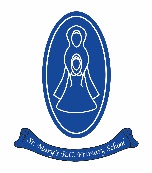 St Mary’s RC Primary SchoolAPPLICATION FOR LEAVE OF ABSENCE – ExceptionalCircumstancesThe fundamental principles for defining ‘exceptional’ are rare, significant, unavoidableand short. And by 'unavoidable' means an event that could not reasonably be scheduledat another time.’If you wish to apply for your child to be absent from school for an exceptional circumstance,please complete this form and return it to the school office at least 3 weeks before theintended departure. We advise you not to make bookings prior to receiving authorisation.As identified in our school attendance policy, penalty notices may be issued to parent/carerswho have not sought prior permission for leave or who remove pupils after a request has beenrefused. Your child may also lose their place at the school.Failure to pay a penalty notice could result in the Local authority starting legal proceedingsagainst you for the offence of failing to ensure your child’s regular attendance at school.CHILD’S NAME _____________________________________________________ CLASS ________DATES OF ABSENCE: From ____________________________ To ___________________________NUMBER OF DAYS: ______________REASON FOR ABSENCE: ___________________________________________________________________________________________________________________________________________________________________________________________________________________________________________________________________________________________________________________________________________________________________________________________________Please include the REASON WHY YOU ARE UNABLE TO ARRANGE THIS DURING SCHOOL CLOSURES: (Please provide us with as much detail as possible to aid our decision).SIGNED ______________________________________________ DATE _____________________For office use only: Unauthorised ___________ Days Authorised ____________ Days Code ___________